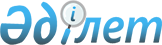 Об установлении стоимости разовых талонов и размера единых ставок фиксированного суммарного налога на отдельные виды деятельности на 2009 год
					
			Утративший силу
			
			
		
					Решение 10 сессии Саранского городского маслихата Карагандинской области от 19 декабря 2008 года N 198. Зарегистрировано Управлением юстиции города Сарань Карагандинской области 19 января 2009 года N 8-7-76. Утратило силу - решением 21 сессии Саранского городского маслихата Карагандинской области от 22 декабря 2009 года N 371      Сноска. Утратило силу решением 21 сессии Саранского городского маслихата Карагандинской области от 22.12.2009 N 371.

      В соответствии с Кодексом Республики Казахстан от 12 июня 2001 года "О налогах и других обязательных платежах в бюджет (Налоговый кодекс)", Кодексом Республики Казахстан от 10 декабря 2008 года "О налогах и других обязательных платежах в бюджет (Налоговый кодекс)", Законом Республики Казахстан от 10 декабря 2008 года "О введении в действие Кодекса Республики Казахстан "О налогах и других обязательных платежах в бюджет (Налоговый кодекс)", Законом Республики Казахстан от 23 января 2001 года "О местном государственном управлении в Республике Казахстан и Постановлением Правительства Республики Казахстан от 23 октября 2006 года, N 1016 "Об утверждении размера минимальных и максимальных базовых ставок фиксированного суммарного налога" Саранский городской маслихат РЕШИЛ:



      1. Установить стоимость разовых талонов на рынках города Сарани и поселка Актас на отдельные виды предпринимательской деятельности, носящие эпизодический характер, согласно приложения 1, 2.



      2. Установить размеры ставок фиксированного суммарного налога с единиц объекта налогообложения, расположенных в городе Сарани и поселке Актас, согласно приложения 3.



      3. В связи принятием данного решения, признать утратившим силу решение N 64 от 19 декабря 2007 года "Об установлении стоимости разовых талонов и размера единых ставок фиксированного суммарного налога на отдельные виды деятельности на 2008 год" (номер государственной регистрации в Реестре нормативных правовых актов 8–7–58, опубликовано в газете "Ваша газета" N 13 от 29 марта 2008 года).



      4. Настоящее решение вступает в силу после государственной регистрации в органах юстиции, вводится в действие по истечению десяти календарных дней после его официального опубликования.      Председатель сессии                        Е. Туркавский      Секретарь маслихата                        Р. Бекбанов

Приложение 1

к решению 10 сессии

Саранского городского маслихата

от 19 декабря 2008 года N 198

Стоимость разовых талонов для физических лиц, деятельность которых носит эпизодический характер (за исключением деятельности, осуществляемой в стационарных помещениях)*      Сноска. Приложение 1 в редакции решения Саранского городского маслихата Карагандинской области от 26.02.2009 N 227 (порядок введения в действие см. в пункте 2).*Размеры стоимости разовых талонов для физических лиц, деятельность которых носит эпизодический характер (за исключением деятельности, осуществляемой в стационарных помещениях) установленные на единицу объекта налогообложения в день.

Приложение 2

к решению 10 сессии

Саранского городского маслихата 

от 19 декабря 2008 года N 198

Стоимость разовых талонов для физических лиц, деятельность которых носит эпизодический характер (осуществляемая в стационарных помещениях)**Размеры стоимости разовых талонов для физических лиц, деятельность которых носит эпизодический характер (осуществляемая в стационарных помещениях) установленные на единицу объекта налогообложения в день.

Приложение 3

к решению 10 сессии

Саранского городского маслихата

от 19 декабря 2008 года N 198

Размеры ставок фиксированного суммарного налога с единицы объекта налогообложения на отдельные виды деятельности*      Сноска. Приложение 3 в редакции решения Саранского городского маслихата Карагандинской области от 26.02.2009 N 227 (порядок введения в действие см. в пункте 2).*Размеры ставок фиксированного суммарного налога установленные на единицу объекта налогообложения в месяц.
					© 2012. РГП на ПХВ «Институт законодательства и правовой информации Республики Казахстан» Министерства юстиции Республики Казахстан
				NВиды предпринимательской деятельностиСтоимость в процентах от месячного расчетного показателя1.Реализация бахчевых культур132.Реализация газет и журналов93.Реализация живых цветов, выращенных на дачных и придомовых участках124.Реализация продуктов, произведенных в личном подсобном хозяйстве, садоводства, огородничества и дачных участков, кормов для животных и птиц, веников, метел, лесных ягод, меда, грибов и рыбы.65.Реализация семян, а также посадочного материала.126.Услуги владельцев личных тракторов и другой сельскохозяйственной техники по обработке земельных участков24Наименование рынкаВид торгового местаПлощадь квадратного метраСтавка сбора в процентах от месячного расчетного показателяРынки города Сарани и поселка АктасПрилавок для торговли промышленными товарами3,24Прилавок для торговли продовольственными товарами2,82,0Прилавок для реализации мяса2,83,0Прилавок для реализации молока и молочной продуктов1,52,0Прилавок для реализации плодоовощной продукции собственного производстваРеализация товаров с лотков, с "рук"1,01,0Реализация товаров с машин122,5NНаименование объекта налогообложенияРазмер базовой ставки фиксированного суммарного налога (в месячных расчетных показателях)1.Игровой автомат без денежного выигрыша, предназначенный для проведения игры с одним игроком62.Игровой автомат без денежного выигрыша, предназначенный для проведения игры с участием более одного игрока93.Персональный компьютер, используемый для проведения игры.24.Игровая дорожка445.Бильярдный стол7